PEMENUHAN KEBUTUHAN INFORMASI ANGGOTA POLDA JABAR MELALUI E-MEDIASKRIPSIUntuk Memperoleh Gelar Sarjana Pada Program Ilmu KomunikasiFakultas Ilmu Sosial dan Ilmu Politik Universitas PasundanOleh :Jehan Ferdiansyah132050486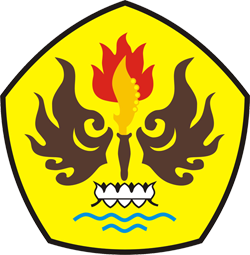 FAKULTAS ILMU SOSIAL DAN POLITIKUNIVERSITAS PASUNDANBANDUNG2017